Број: 04-16-О/4Дана: 25.01.2016.ПРЕДМЕТ: ДОДАТНО ПОЈАШЊЕЊЕ КОНКУРСНЕ ДОКУМЕНТАЦИЈЕ БРОЈ 04-16-О - Набавка ЕКГ и лабораторијског папира за потребе Клиничког центра Војводине ПИТАЊЕ ПОТЕНЦИЈАЛНОГ ПОНУЂАЧА:“Поштовани,Конкурсну документацију 04-16-О Набавка ЕКГ и лабораторијског папира, бодујете по систему ,,Економски наповољније понуде".На страници 19, под тачком 2 КВАЛИТЕТ, ставка 2.4. исписали сте:2.4. Поседовање уговора о заступању или овлашћење (доказ - приложити фотокопију уговора или оверено овлашћење на меморандуму). ............................................10 пондераПитањe:1. Како смо домаћи произвођач који самостално наступа, који документ треба да доставимо како би се урачунали ових 10 пондера?”ОДГОВОР КЦВ НА ПИТАЊЕУ случају када је подносилац понуде у предметном поступку јавне набавке произвођач који самостално наступа, потребно је да на меморандуму компаније достави изјаву у којој под пуном материјалном и кривичном одговорношћу изјављује да је уједно и произвођач понуђених добара која су предмет ове јавне набавке. Свакако је потребно да изјава буде оверена и потписана од стране лица овлашћеног за заступање.С поштовањем, Комисија за јавну набавку 04-16-ОКЛИНИЧКИ ЦЕНТАР ВОЈВОДИНЕKLINIČKI CENTAR VOJVODINE21000 Нови Сад, Хајдук Вељкова 1, Војводина, Србија21000 Novi Sad, Hajduk Veljkova 1, Vojvodina, Srbijaтеl: +381 21/484 3 484www.kcv.rs, e-mail: tender@kcv.rs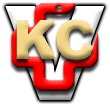 